宜蘭縣南安國小102年度學校特色課程教學實施概況主題：海洋之美教學年級：  六   年  上   學期領域： 藝術與人文 社會 語文 綜合   教學節數：  5  節，共    200  分鐘設計者：六年級教學團隊         檢核者：課程發展委員會         主題：幸福郵輪教學年級：  六   年  下   學期統整領域： 藝術與人文 社會 語文    教學節數：  5  節，共    200  分鐘設計者：六年級教學團隊         檢核者：課程發展委員會         教學目標讓學童能透過漁村生活進而了解海底資源能了解產業和經濟發展考量地方特色學童能透過環境的問題了解環境問題及改善對策能分享自己對地方文化的體認讓學童能透過漁村生活進而了解海底資源能了解產業和經濟發展考量地方特色學童能透過環境的問題了解環境問題及改善對策能分享自己對地方文化的體認讓學童能透過漁村生活進而了解海底資源能了解產業和經濟發展考量地方特色學童能透過環境的問題了解環境問題及改善對策能分享自己對地方文化的體認讓學童能透過漁村生活進而了解海底資源能了解產業和經濟發展考量地方特色學童能透過環境的問題了解環境問題及改善對策能分享自己對地方文化的體認讓學童能透過漁村生活進而了解海底資源能了解產業和經濟發展考量地方特色學童能透過環境的問題了解環境問題及改善對策能分享自己對地方文化的體認讓學童能透過漁村生活進而了解海底資源能了解產業和經濟發展考量地方特色學童能透過環境的問題了解環境問題及改善對策能分享自己對地方文化的體認節次單元名稱教學大綱(含教學評量)時間分配能力指標序號融入議題十大能力序號1台灣的海洋準備活動：教師：收集相關的環境議題，例如：垃圾問題、海洋生態問題等等。收尋相關海洋介紹影片。【活動一】教師介紹南方澳漁業資源，透過學校規劃的教材─「台灣的海洋」一書。40分環境資訊2海的美麗與哀愁發展活動：【活動二】影片欣賞－播放「海洋星球」內容之影片，以進行議題的討論與分享。40分資訊3海的美麗與哀愁【活動三】1.教師進行地球村的概念介紹。  2.學生運用電腦蒐集環境破壞對海洋的影響。5分35分資訊4海的美麗與哀愁【活動四】將整個課程的發展過程與結果，透過專題報告的方式來展示。教師講解專題報告製作方法可加上文章和圖畫。學童製作專題報告。5分35分資訊5海的美麗與哀愁【活動五】1.學童上台報告其彙整的主題。2.教師統整學童發表之內容。35分5分活動情形活動情形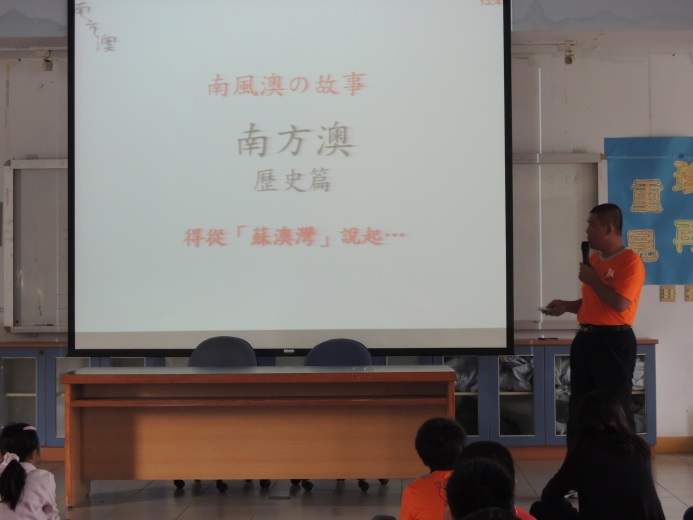 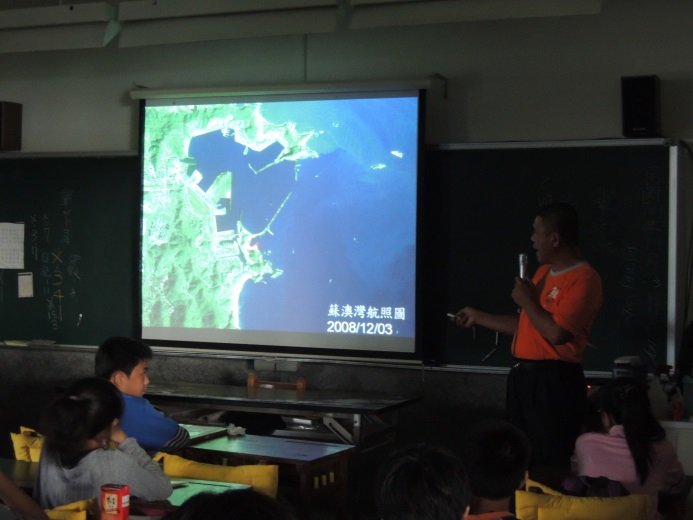 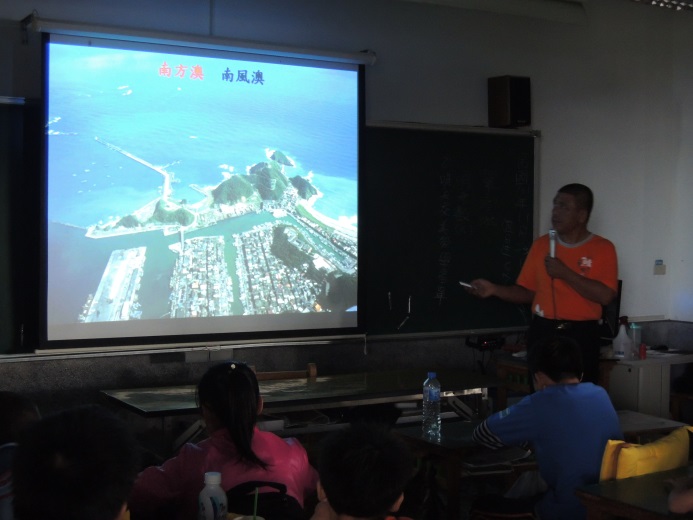 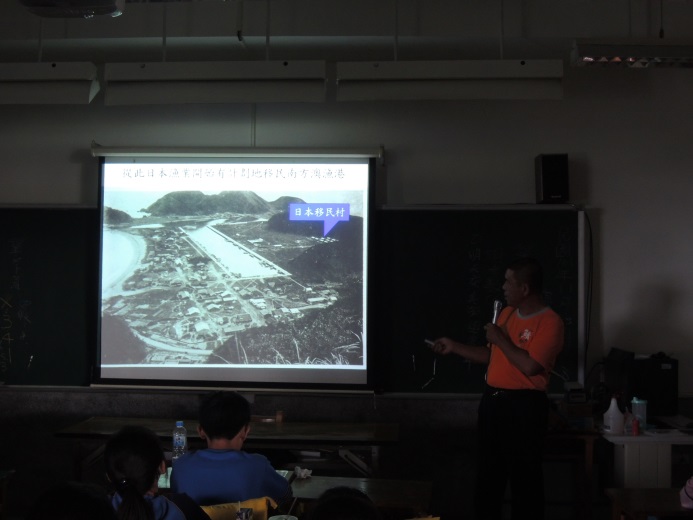 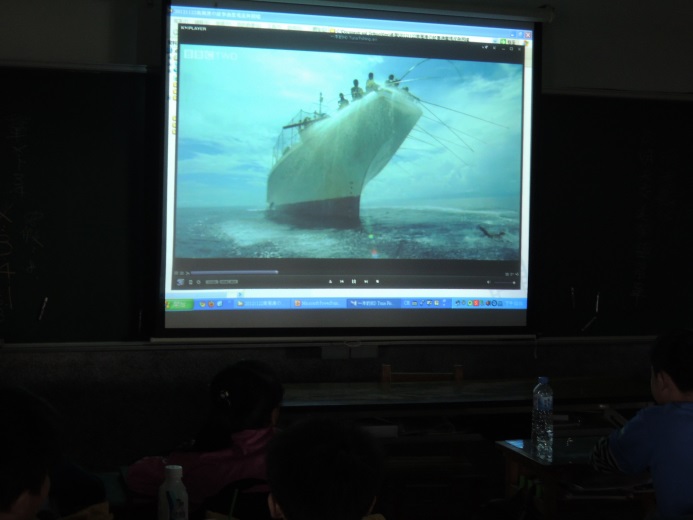 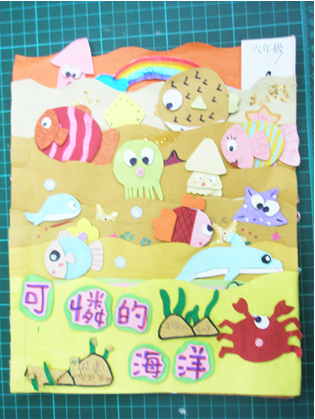 教學目標能運用多元途徑來收集資料能組織計劃展示學習成果能具備導覽南方澳旅遊的能力能愛惜自己的家鄉並貢獻所能能運用多元途徑來收集資料能組織計劃展示學習成果能具備導覽南方澳旅遊的能力能愛惜自己的家鄉並貢獻所能能運用多元途徑來收集資料能組織計劃展示學習成果能具備導覽南方澳旅遊的能力能愛惜自己的家鄉並貢獻所能能運用多元途徑來收集資料能組織計劃展示學習成果能具備導覽南方澳旅遊的能力能愛惜自己的家鄉並貢獻所能能運用多元途徑來收集資料能組織計劃展示學習成果能具備導覽南方澳旅遊的能力能愛惜自己的家鄉並貢獻所能能運用多元途徑來收集資料能組織計劃展示學習成果能具備導覽南方澳旅遊的能力能愛惜自己的家鄉並貢獻所能節次單元名稱教學大綱(含教學評量)時間分配能力指標序號融入議題十大能力序號1港澳之旅【活動一】學童發表南方澳旅遊景點【活動二】學童自行規劃旅遊景點之路線【活動三】教師講解製作小書的方法【活動四】請學童擬定小書內容大綱10分10分5分15分藝術與人文1-3-3藝術與人文1-3-2語文2-6-7-1環境 二二七234港澳之旅【活動五】讓學童製作「南方澳之旅」小書（教師隨堂巡視輔導）【活動六】小書成果展示與檢討100分20分語文2-6-3-3藝術與人文1-3-3環境三二5港澳之旅【活動七】角色扮演－我是小小導覽員教師說明擔任導覽員的技巧讓學童擔任導覽員帶領大家遊覽南方澳回饋與檢討5分30分5分語文2-3-7-7環境七活動情形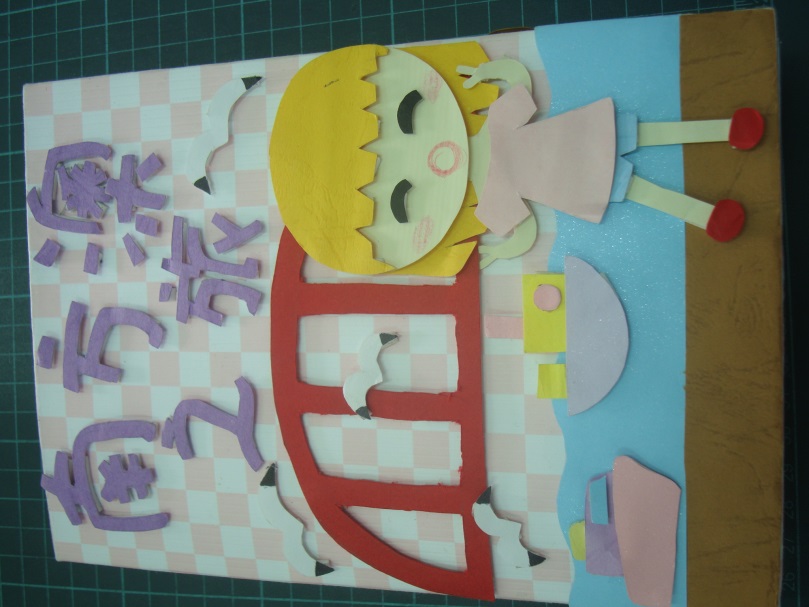 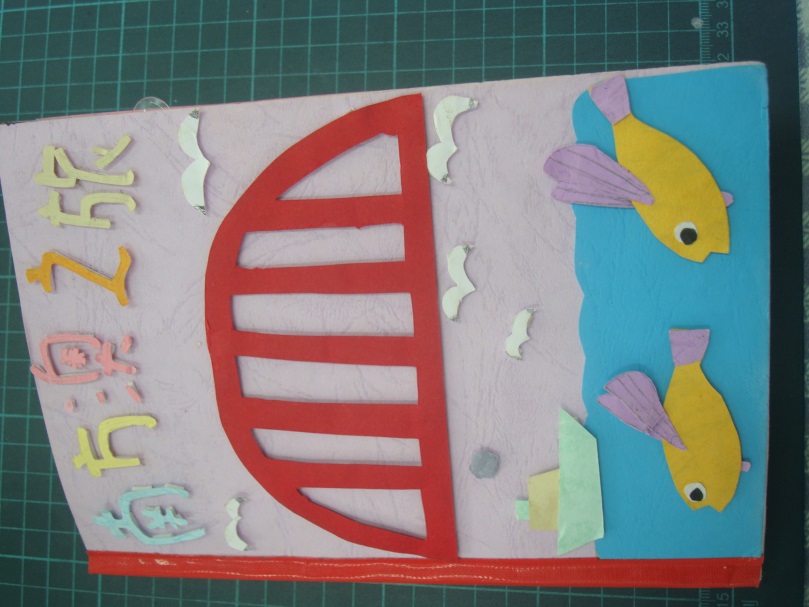 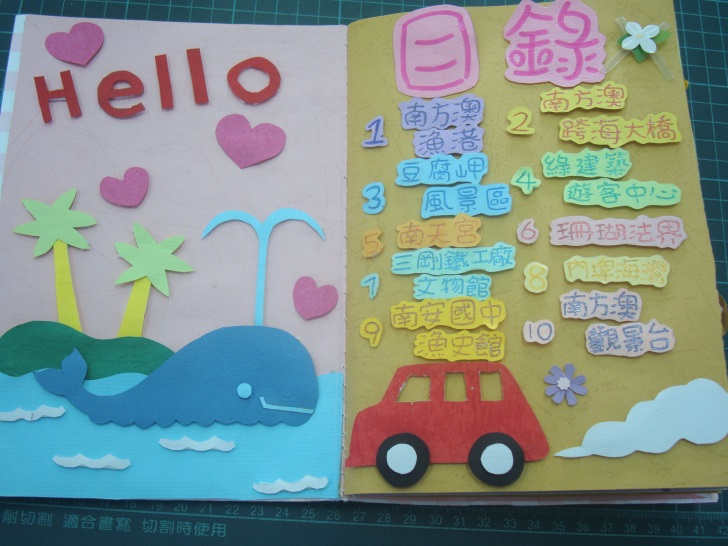 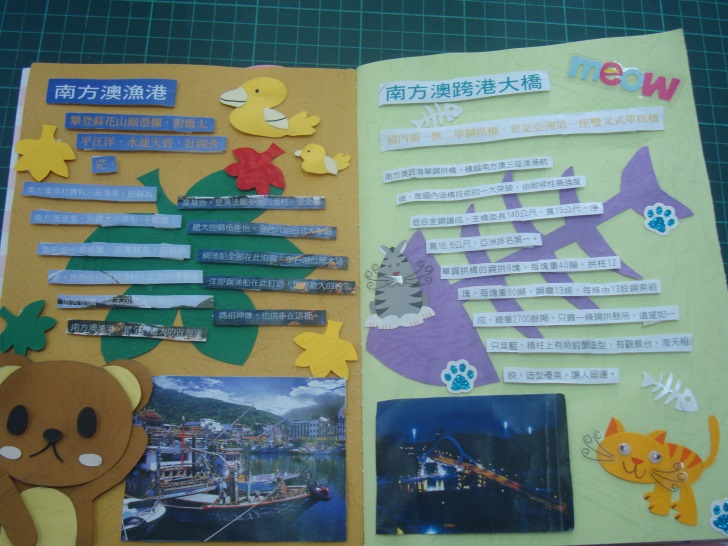 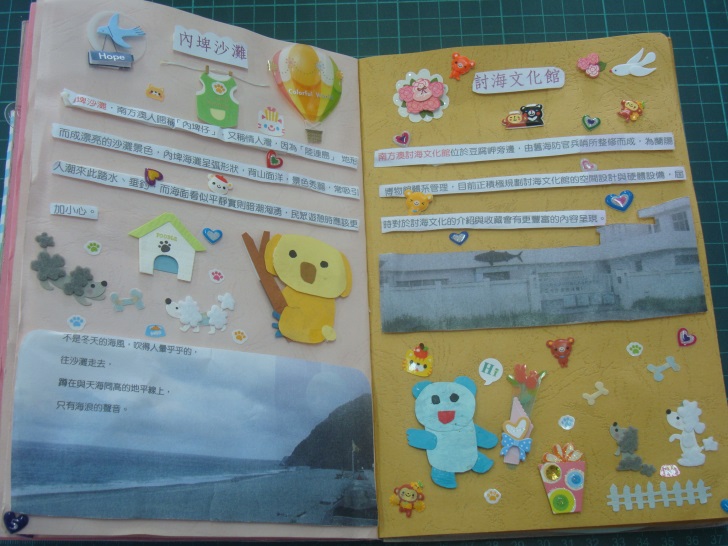 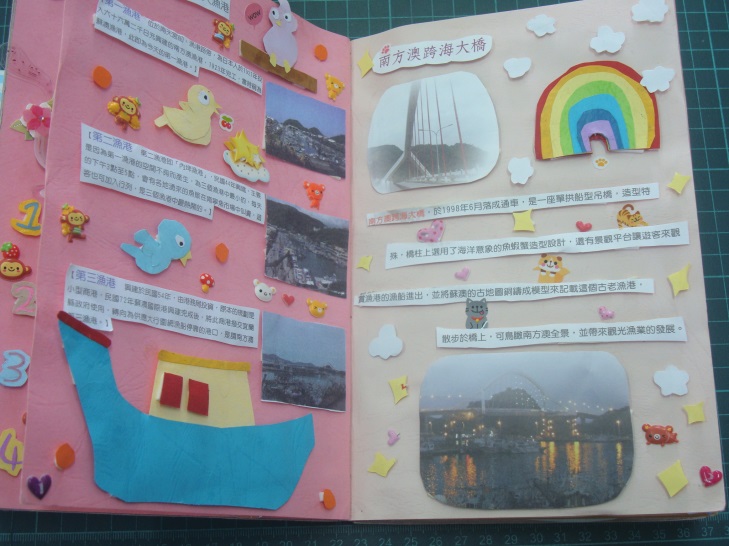 